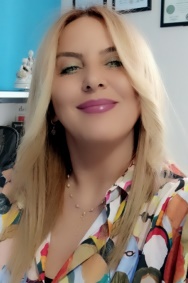 Berrin Turan Ceylan ( Danışman )Birnefesbursa ( Kişisel gelişim, Aile ve Sosyal yaşam, İlişki & Evlilik Danışmanlığı) iş yeri sahibi.EğitimMissouri Üniversity (ABD) Bilgisayar MühendisliğiMissouri Üniversity (ABD) Fen Edebiyat Fakültesi PsikolojiAvrupa iş yetkinlik belgesi ( EBCL )UZMANLIK ALANLARIDepresyon, Kaygı Bozukluğu, Korkularla Baş Edebilme, Stresle Baş Edebilme, Çaresizlik Hissi, Umutsuzluk, Romantik İlişkilerdeki Çatışmalar, Travmatik Olaylarla Baş Edebilme, Takıntılı Düşünceler, Dışlanmışlık Hissi, Ailevi Problemler, Bastırılmış Duyguları Fark Edebilmek, Öz Güvensiz Hissetmek, Evlilik Problemleri, Çalışma Hayatında Yaşanan Problemler, İletişim Problemleri, Sosyal Fobi, Utangaçlık, Aile ve Çift Terapisi, Sınav Kaygısı, Ölüm Korkusu, Öfke Kontrolünde Güçlük, Ebeveyn Danışmanlığı,  Boşanma Sonrası Problemler, İlişki ve Duygusal Sorunlar,  Çocuklarda Davranış Problemleri, Boşanmanın Çocuklar Üzerindeki EtkileriTez konumu stres, sıkıntıya dayanma gücü, umutsuzluk, psikolojik sağlamlık ve tükenmişlik üzerine yazdım.15 yıllık iş deneyimim ile sizlere bilgi birikimi ve gözlemlerimi aktarmak üzere çıktığım bu yolda yürümeme katkıda bulunan tüm eğitimcilerime ve danışanlarıma teşekkür ederim…SERTİFİKALARBaşkent Üniversitesi ( İlişki & Evlilik Danışmanlığı )Adnan Menderes Üniversitesi ( Öfke ve Stres Yönet. Danışmanlığı )Adnan Menderes Üniversitesi ( Aile ve Sosyal yaşam Danışmanlığı )Adnan Menderes Üniversitesi ( Öğrenci Koçluğu ve Eğitim Danışmanlığı )Adnan Menderes Üniversitesi ( Montessori Eğitmen Eğitimi )Adnan Menderes Üniversitesi ( Çocuk Yoga Eğitmenlik Eğitimi )Uluslararası Psikologlar Derneği ( MMPI Uygulayıcı Eğitimi )Brussels Capital University ( Child Picture Analysis Training )Global Enstitü ( Çocuklarla İletişim )Global Enstitü ( Yaşam Koçluğu )Global Enstitü ( Zaman Yönetimi )NLP ( Liderlik Okulu )NLP Practioner Eğitimi & NLP Master Practioner Eğitimi & NLP Trainer EğitimiProfesyonel iletişim uzmanlığı & İş planlama bütçeleme & Yatırım DanışmanlığıPazarlama ve Satış verimlilik analiziİnsan kaynakları yönetim danışmanlığıYönetici koçluğu & Profesyonel iletişim uzmanlığıGönüllü & Sosyal sorumluluk projeleri              Ayrılan anne baba çocukları sosyal projesi              Sevgi evleri sosyal projesi